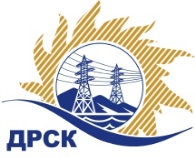 Акционерное Общество«Дальневосточная распределительная сетевая  компания»ПРОТОКОЛ № 443/МТПиР-Рзаседания Закупочной комиссии по рассмотрению заявок по открытому запросу предложений на право заключения договора поставки:   
Легковой служебный автомобиль
Закупка 1073 р. 2.2.2 ГКПЗ 2017.Способ и предмет закупки: открытый запрос предложений  на право заключения Договора поставки: Легковой служебный автомобильПРИСУТСТВОВАЛИ:  члены постоянно действующей Закупочной комиссии 2-го уровня АО «ДРСК»ВОПРОСЫ, ВЫНОСИМЫЕ НА РАССМОТРЕНИЕ ЗАКУПОЧНОЙ КОМИССИИ: О  рассмотрении результатов оценки заявок УчастниковОб отклонении заявки ООО «Саммит Моторс (Владивосток)» О признании заявок соответствующими условиям Документации о закупкеО предварительной ранжировке заявок.О проведении переторжкиРЕШИЛИ:По вопросу № 1Признать объем полученной информации достаточным для принятия решения.Утвердить цены, полученные на процедуре вскрытия конвертов с заявками участников открытого запроса предложений.По вопросу № 2Отклонить заявку Участника ООО «Саммит Моторс (Владивосток)» от дальнейшего рассмотрения как несоответствующую требованиям п. 2.8.2.5 Документации о закупке.По вопросу № 3Признать заявки ООО "САДКО АВТО", ООО "Атик-Моторс"  удовлетворяющим по существу условиям Документации о закупке и принять их к дальнейшему рассмотрению соответствующими условиям Документации о закупке и принять их к дальнейшему рассмотрению.По вопросу № 4Утвердить предварительную ранжировку заявок Участников:  Утвердить предварительную ранжировку заявок Участников:По вопросу № 6Провести переторжку. Допустить к участию в переторжке заявки следующих участников:  ООО "САДКО АВТО", ООО "Атик-Моторс"  .Определить форму переторжки: заочная.Назначить переторжку на 22.06.2017 в 10:00 час. (благовещенского времени).Место проведения переторжки: rushydro.roseltorg.ruОтветственному секретарю Закупочной комиссии уведомить участников, приглашенных к участию в переторжке, о принятом комиссией решенииИсп. Терёшкина Г.М.Тел. (4162) 397-260г. Благовещенск«21» июня 2017№п/пНаименование Участника закупки и его адресСтрана происхожденияЦена заявки без НДС на участие в закупке1ООО "САДКО АВТО"  иностр2 920 707.632ООО "Атик-Моторс"иностр3 133 100.003ООО «Саммит Моторс (Владивосток)» иностр3 132 203.39Основания для отклонения1.	согласно требованиям п. 13 технического задания, не приложена копия сертификата соответствия требованиям ТР ТС 018/2011 либо одобрения типа ТС.2.	согласно требованиям п. 14 технического задания, не предоставлено подробное техническое описание с чертежами и фотографиями автомобиля (не описана комплектация). 3.	не отражено, что транспортное средство новое без пробега (требование дублируется в п. 4 технического задания)4.	 не отражена возможность предоставления участником копии ПТС на автомобиль не позднее чем за 10 дней до отгрузки в адрес грузополучателя (для подтверждения года выпуска).      После  проведения запроса дополнительной информации, ответ от участника не поступил.Место в предварительной ранжировкеНаименование участника и его адресСтрана происхожденияЦена заявки на участие в закупке без НДС, руб.Итоговая оценка предпочтительности заявок1 местоООО "САДКО АВТО" 	иностр2 920 707.630,5752 местоООО "Атик-Моторс"иностр3 133 100.000,450Ответственный секретарь Закупочной комиссии  2 уровня АО «ДРСК____________________М.Г. Елисеева